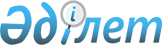 О внесении изменений в состав Консультативного комитета по взаимодействию контролирующих органов на таможенной границе Евразийского экономического союзаРаспоряжение Коллегии Евразийской экономической комиссии от 5 сентября 2023 года № 129.
      1. Внести в состав Консультативного комитета по взаимодействию контролирующих органов на таможенной границе Евразийского экономического союза, утвержденный распоряжением Коллегии Евразийской экономической комиссии от 18 августа 2015 г. № 75, следующие изменения:
      а) включить в состав Консультативного комитета следующих лиц:
      От Республики Беларусь
      б) изложить позицию, касающуюся Казаченко В.В., в следующей редакции:
      в) указать новые должности следующих членов Консультативного комитета:
      г) исключить из состава Консультативного комитета Адамчука В.И., Долгицера Л.К., Никитюка В.Н., Бейсенова М.Ж., Джанекенова Н.Д., Закарьянова А.К., Марса А.М., Тайжанова Ж.Ж., Тулегенова Е.К., Тыныбекова Б.С., Жумалиева Т.И., Исакова К.Б., Касейинова К.У., Касымалиева И.М., Кенжебаева Д.Б., Курманбекова У.Ж., Марсбека уулу И., Кузичева С.А. и Смышляеву П.А.
      2. Настоящее распоряжение вступает в силу с даты его опубликования на официальном сайте Евразийского экономического союза.
					© 2012. РГП на ПХВ «Институт законодательства и правовой информации Республики Казахстан» Министерства юстиции Республики Казахстан
				
Гуполович Роман Мефодьевич
Гуполович Роман Мефодьевич
−
−
заместитель начальника Управления – начальник отдела таможенной инфраструктуры Управления финансов и инфраструктуры Государственного таможенного комитета Республики Беларусь
заместитель начальника Управления – начальник отдела таможенной инфраструктуры Управления финансов и инфраструктуры Государственного таможенного комитета Республики Беларусь
Зубик Виктор Анатольевич
Зубик Виктор Анатольевич
−
−
заместитель начальника Главного управления организации таможенного контроля Государственного таможенного комитета Республики Беларусь
заместитель начальника Главного управления организации таможенного контроля Государственного таможенного комитета Республики Беларусь
Маковский Валерий Петрович
Маковский Валерий Петрович
−
−
заместитель начальника государственного учреждения "Белорусское управление государственного ветеринарного надзора на государственной границе и транспорте" Министерства сельского хозяйства и продовольствия Республики Беларусь
заместитель начальника государственного учреждения "Белорусское управление государственного ветеринарного надзора на государственной границе и транспорте" Министерства сельского хозяйства и продовольствия Республики Беларусь
От Республики Казахстан
От Республики Казахстан
От Республики Казахстан
От Республики Казахстан
От Республики Казахстан
От Кыргызской Республики
От Кыргызской Республики
От Кыргызской Республики
От Кыргызской Республики
От Кыргызской Республики
От Российской Федерации
От Российской Федерации
От Российской Федерации
От Российской Федерации
От Российской Федерации
Зиновьева Светлана Алексеевна
−
−
заместитель директора Департамента развития и регулирования внешнеэкономической деятельности Министерства экономического развития Российской Федерации
заместитель директора Департамента развития и регулирования внешнеэкономической деятельности Министерства экономического развития Российской Федерации
Николаичева Ольга Васильевна
−
−
заместитель директора Департамента ветеринарии Министерства сельского хозяйства Российской Федерации;
заместитель директора Департамента ветеринарии Министерства сельского хозяйства Российской Федерации;
"Казаченко Владимир Васильевич
−
начальник отдела внутреннего и внешнего карантина государственного учреждения
 "Главная государственная инспекция по семеноводству, карантину и защите растений" Министерства сельского хозяйства и продовольствия Республики Беларусь";
Маубаев Кайрат Ургенишбаевич
−
директор Департамента развития технической инфраструктуры и финансового обеспечения Комитета государственных доходов Министерства финансов Республики Казахстан
Джанкорозова Мариям Кадыркуловна
−
директор Департамента лекарственных средств и медицинских изделий при Министерстве здравоохранения Кыргызской Республики
Мусабеков Нурмат Болотбекович
−
главный специалист Управления транспорта при Министерстве транспорта и коммуникаций Кыргызской Республики
–
директор Департамента развития и регулирования внешнеэкономической деятельности Министерства экономического развития Российской Федерации;
      Председатель КоллегииЕвразийской экономической комиссии 

М. Мясникович
